VORLAGE FÜR EXIT-INTERVIEW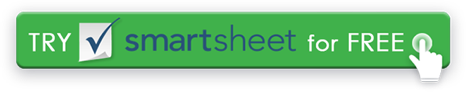 Bitte füllen Sie die folgende Bewertung basierend auf Ihren Erfahrungen mit dem Unternehmen aus. NAME DES MITARBEITERSNAME DES MITARBEITERSDURCHGEFÜHRT VONDURCHGEFÜHRT VONDURCHGEFÜHRT VONSTARTDATUM DES MITARBEITERSSTARTDATUM DES MITARBEITERSENDDATUM DES MITARBEITERSENDDATUM DES MITARBEITERSDATUM DES EXIT-INTERVIEWSPOSITIONSTITELSTELLENABTEILUNGSTELLENABTEILUNGZu welchem Zeitpunkt haben Sie darüber nachgedacht, Ihre derzeitige Position zu verlassen?Zu welchem Zeitpunkt haben Sie darüber nachgedacht, Ihre derzeitige Position zu verlassen?Zu welchem Zeitpunkt haben Sie darüber nachgedacht, Ihre derzeitige Position zu verlassen?Zu welchem Zeitpunkt haben Sie darüber nachgedacht, Ihre derzeitige Position zu verlassen?Zu welchem Zeitpunkt haben Sie darüber nachgedacht, Ihre derzeitige Position zu verlassen?Zu welchem Zeitpunkt haben Sie darüber nachgedacht, Ihre derzeitige Position zu verlassen?Bitte geben Sie alle relevanten Faktoren an, die zu Ihrer Rücktrittsentscheidung beigetragen haben. Wenn "Andere", erklären Sie bitte.Bitte geben Sie alle relevanten Faktoren an, die zu Ihrer Rücktrittsentscheidung beigetragen haben. Wenn "Andere", erklären Sie bitte.Bitte geben Sie alle relevanten Faktoren an, die zu Ihrer Rücktrittsentscheidung beigetragen haben. Wenn "Andere", erklären Sie bitte.Bitte geben Sie alle relevanten Faktoren an, die zu Ihrer Rücktrittsentscheidung beigetragen haben. Wenn "Andere", erklären Sie bitte.Bitte geben Sie alle relevanten Faktoren an, die zu Ihrer Rücktrittsentscheidung beigetragen haben. Wenn "Andere", erklären Sie bitte.Bitte geben Sie alle relevanten Faktoren an, die zu Ihrer Rücktrittsentscheidung beigetragen haben. Wenn "Andere", erklären Sie bitte.GEHALTBERUFLICHER AUFSTIEGPERSÖNLICHWEITERBILDUNGSTANDORTWECHSELGESUNDHEIT RUHESTANDFAMILIÄRE VERPFLICHTUNGENUNZUFRIEDEN / MANAGEMENTNÜTZTJOB WEGGEFALLENMILITÄRISCHANDERE bitte erklären Sie im Feld untenWurde Ihr Rücktritt durch ein bestimmtes Ereignis oder Problem veranlasst? Wenn ja, erläutern Sie dies bitte.Wurde Ihr Rücktritt durch ein bestimmtes Ereignis oder Problem veranlasst? Wenn ja, erläutern Sie dies bitte.Wurde Ihr Rücktritt durch ein bestimmtes Ereignis oder Problem veranlasst? Wenn ja, erläutern Sie dies bitte.Wurde Ihr Rücktritt durch ein bestimmtes Ereignis oder Problem veranlasst? Wenn ja, erläutern Sie dies bitte.Wurde Ihr Rücktritt durch ein bestimmtes Ereignis oder Problem veranlasst? Wenn ja, erläutern Sie dies bitte.Wurde Ihr Rücktritt durch ein bestimmtes Ereignis oder Problem veranlasst? Wenn ja, erläutern Sie dies bitte.Wenn ein bestimmtes Ereignis zu Ihrem Rücktritt geführt hat, wurde die Angelegenheit mit Ihrem Vorgesetzten und / oder Ihrer Personalabteilung besprochen? Wenn ja, erläutern Sie dies bitte. Wenn ein bestimmtes Ereignis zu Ihrem Rücktritt geführt hat, wurde die Angelegenheit mit Ihrem Vorgesetzten und / oder Ihrer Personalabteilung besprochen? Wenn ja, erläutern Sie dies bitte. Wenn ein bestimmtes Ereignis zu Ihrem Rücktritt geführt hat, wurde die Angelegenheit mit Ihrem Vorgesetzten und / oder Ihrer Personalabteilung besprochen? Wenn ja, erläutern Sie dies bitte. Wenn ein bestimmtes Ereignis zu Ihrem Rücktritt geführt hat, wurde die Angelegenheit mit Ihrem Vorgesetzten und / oder Ihrer Personalabteilung besprochen? Wenn ja, erläutern Sie dies bitte. Wenn ein bestimmtes Ereignis zu Ihrem Rücktritt geführt hat, wurde die Angelegenheit mit Ihrem Vorgesetzten und / oder Ihrer Personalabteilung besprochen? Wenn ja, erläutern Sie dies bitte. Wenn ein bestimmtes Ereignis zu Ihrem Rücktritt geführt hat, wurde die Angelegenheit mit Ihrem Vorgesetzten und / oder Ihrer Personalabteilung besprochen? Wenn ja, erläutern Sie dies bitte. Gab es Probleme bei der Aufrechterhaltung Ihrer aktuellen Position?  Wenn ja, erläutern Sie dies bitte. Gab es Probleme bei der Aufrechterhaltung Ihrer aktuellen Position?  Wenn ja, erläutern Sie dies bitte. Gab es Probleme bei der Aufrechterhaltung Ihrer aktuellen Position?  Wenn ja, erläutern Sie dies bitte. Gab es Probleme bei der Aufrechterhaltung Ihrer aktuellen Position?  Wenn ja, erläutern Sie dies bitte. Gab es Probleme bei der Aufrechterhaltung Ihrer aktuellen Position?  Wenn ja, erläutern Sie dies bitte. Gab es Probleme bei der Aufrechterhaltung Ihrer aktuellen Position?  Wenn ja, erläutern Sie dies bitte. Was hat Ihnen an Ihrer Berufserfahrung Spaß gemacht?  Was hat Ihnen an Ihrer Berufserfahrung Spaß gemacht?  Was hat Ihnen an Ihrer Berufserfahrung Spaß gemacht?  Was hat Ihnen an Ihrer Berufserfahrung Spaß gemacht?  Was hat Ihnen an Ihrer Berufserfahrung Spaß gemacht?  Was hat Ihnen an Ihrer Berufserfahrung Spaß gemacht?  Was hat Ihnen an Ihrer Berufserfahrung am wenigsten Spaß gemacht? Was hat Ihnen an Ihrer Berufserfahrung am wenigsten Spaß gemacht? Was hat Ihnen an Ihrer Berufserfahrung am wenigsten Spaß gemacht? Was hat Ihnen an Ihrer Berufserfahrung am wenigsten Spaß gemacht? Was hat Ihnen an Ihrer Berufserfahrung am wenigsten Spaß gemacht? Was hat Ihnen an Ihrer Berufserfahrung am wenigsten Spaß gemacht? Würden Sie unser Unternehmen als potenziellen Arbeitgeber weiterempfehlen? Bitte erklären Sie, warum oder warum nicht.  Würden Sie unser Unternehmen als potenziellen Arbeitgeber weiterempfehlen? Bitte erklären Sie, warum oder warum nicht.  Würden Sie unser Unternehmen als potenziellen Arbeitgeber weiterempfehlen? Bitte erklären Sie, warum oder warum nicht.  Würden Sie unser Unternehmen als potenziellen Arbeitgeber weiterempfehlen? Bitte erklären Sie, warum oder warum nicht.  Würden Sie unser Unternehmen als potenziellen Arbeitgeber weiterempfehlen? Bitte erklären Sie, warum oder warum nicht.  Würden Sie unser Unternehmen als potenziellen Arbeitgeber weiterempfehlen? Bitte erklären Sie, warum oder warum nicht.  Wären Sie aufgrund Ihrer Erfahrung offen dafür, sich erneut auf zukünftige Möglichkeiten mit unserem Unternehmen zu bewerben?  Bitte erläutern Sie dies.Wären Sie aufgrund Ihrer Erfahrung offen dafür, sich erneut auf zukünftige Möglichkeiten mit unserem Unternehmen zu bewerben?  Bitte erläutern Sie dies.Wären Sie aufgrund Ihrer Erfahrung offen dafür, sich erneut auf zukünftige Möglichkeiten mit unserem Unternehmen zu bewerben?  Bitte erläutern Sie dies.Wären Sie aufgrund Ihrer Erfahrung offen dafür, sich erneut auf zukünftige Möglichkeiten mit unserem Unternehmen zu bewerben?  Bitte erläutern Sie dies.Wären Sie aufgrund Ihrer Erfahrung offen dafür, sich erneut auf zukünftige Möglichkeiten mit unserem Unternehmen zu bewerben?  Bitte erläutern Sie dies.Wären Sie aufgrund Ihrer Erfahrung offen dafür, sich erneut auf zukünftige Möglichkeiten mit unserem Unternehmen zu bewerben?  Bitte erläutern Sie dies.N/AARMGERECHTGUTAUSGEZEICHNETKOMMENTAREUmfang der angebotenen SchulungenQualität der angebotenen AusbildungArbeitsbeziehung mit dem ManagerZusammenarbeit mit TeamkollegenZusammenarbeit mit anderen AbteilungenZufriedenheit mit der Höhe der Vergütung / des GehaltsZufriedenheit mit SozialleistungenPosition des Unternehmens zur Work-Life-BalanceGesamtarbeitsbelastungAllgemeine ZufriedenheitN/AARMGERECHTGUTAUSGEZEICHNETSUMMENGeben Sie zusätzliche Kommentare an, die Sie teilen möchten.  Vielen Dank. VERZICHTSERKLÄRUNGAlle Artikel, Vorlagen oder Informationen, die von Smartsheet auf der Website bereitgestellt werden, dienen nur als Referenz. Obwohl wir uns bemühen, die Informationen auf dem neuesten Stand und korrekt zu halten, geben wir keine Zusicherungen oder Gewährleistungen jeglicher Art, weder ausdrücklich noch stillschweigend, über die Vollständigkeit, Genauigkeit, Zuverlässigkeit, Eignung oder Verfügbarkeit in Bezug auf die Website oder die auf der Website enthaltenen Informationen, Artikel, Vorlagen oder zugehörigen Grafiken. Jegliches Vertrauen, das Sie auf solche Informationen setzen, erfolgt daher ausschließlich auf Ihr eigenes Risiko.